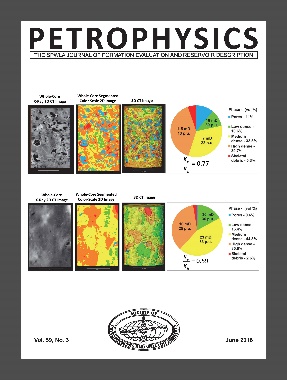 Petrophysics Vol. 59 No. 3 June 2018TABLE OF CONTENTS PAGETUTORIAL What is it about Shaly Sands? Shaly Sand Tutorial No. 3 of 3E.C. Thomas PETROPHYSICS, VOL. 59, NO. 3 (JUNE 2018); PAGES 276-287. REFERECNCE www.doi.org/10.30632/PJV59N3-2018t1ARTICLES Matrix-Adjusted Shale Porosity Measured in Horizontal Wells Paul R. Craddock, Laurent Mossé, Carolina Bernhardt, Alberto C. Ortiz, Federico Gonzalez Tomassini, Iain C. Pirie, Pablo Saldungaray, and Andrew E. Pomerantz  PETROPHYSICS, VOL. 59, NO. 3 (JUNE 2018); PAGES 288-307. REFERECNCE www.doi.org/10.30632/PJV59N3-2018a1Water-Wet or Oil-Wet: is it Really That Simple in Shales? Ishank Gupta, Jeremy Jernigen, Mark Curtis, Chandra Rai, and Carl Sondergeld PETROPHYSICS, VOL. 59, NO. 3 (JUNE 2018); PAGES 308-317. REFERECNCE www.doi.org/10.30632/PJV59N3-2018a2 A New Resistivity-Based Model for Improved Hydrocarbon Saturation Assessment in Clay-Rich Formations Using Quantitative Geometry of the Clay Network Artur Posenato Garcia, Archana Jagadisan, Ameneh Rostami, and Zoya HeidariPETROPHYSICS, VOL. 59, NO. 3 (JUNE 2018); PAGES 318-333. REFERECNCE www.doi.org/10.30632/PJV59N3-2018a3 Coherent Interpretation of Wideband Electromagnetic Measurements in the Millihertz to Gigahertz Frequency Range  Nikita Seleznev, Chang-Yu Hou, Denise Freed, Tarek Habashy, Ling Feng, Kamilla Fellah, Guangping Xu, and Alexander Nadeev PETROPHYSICS, VOL. 59, NO. 3 (JUNE 2018); PAGES 334-353. REFERECNCE www.doi.org/10.30632/PJV59N3-2018a4A Physics-Based Model for the Dielectric Response of Shaly Sands and Continuous CEC Logging Denise E. Freed, Nikita Seleznev, Chang-Yu Hou, Kamilla Fellah, Jeffrey Little, Gabriel Dumy, and Pabitra Sen PETROPHYSICS, VOL. 59, NO. 3 (JUNE 2018); PAGES 354-372. REFERECNCE www.doi.org/10.30632/PJV59N3-2018a5 Digital and Conventional Techniques to Study Permeability Heterogeneity in Complex Carbonate Rocks Moustafa Dernaika, Maisoon Al Mansoori, Maniesh Singh, Taha Al Dayyani, Zubair Kalam, Ritesh Bhakta, Safouh Koronfol, and Yasir Naseer UddinPETROPHYSICS, VOL. 59, NO. 3 (JUNE 2018); PAGES 373-396. REFERECNCE www.doi.org/10.30632/PJV59N3-2018a6 Saturation-Height Modeling: Assessing Capillary Pressure Stress Corrections1  Iulian N. HuleaPETROPHYSICS, VOL. 59, NO. 3 (JUNE 2018); PAGES 397-406. REFERECNCE www.doi.org/10.30632/PJV59N3-2018a7 NMR Relaxation of Surface-Functionalized Fe3O4 Nanoparticles Chunxiao Zhu, Saebom Ko, Hugh Daigle, and Boyang ZhangPETROPHYSICS, VOL. 59, NO. 3 (JUNE 2018); PAGES 407417. REFERECNCE www.doi.org/10.30632/PJV59N3-2018a8 HOW TO ACCESS ARTICLESSPWLA Members have access to journals through paid membership packages. Annual dues include digital issues of Petrophysics Journal. Sign into your account Visit tab Publications  Petrophysics Papers.Expired Membership? Sign into your account https://www.spwla.org/SPWLA/Members/MemberHome.aspx  to make payment. Reset maybe delayed by until the next SPWLA business day.Become a member? Join now https://www.spwla.org/SPWLA/Membership/Join_Now/Become_a_Member.aspx?hkey=902c4b79-2640-4b86-a56b-609e20248ba6 